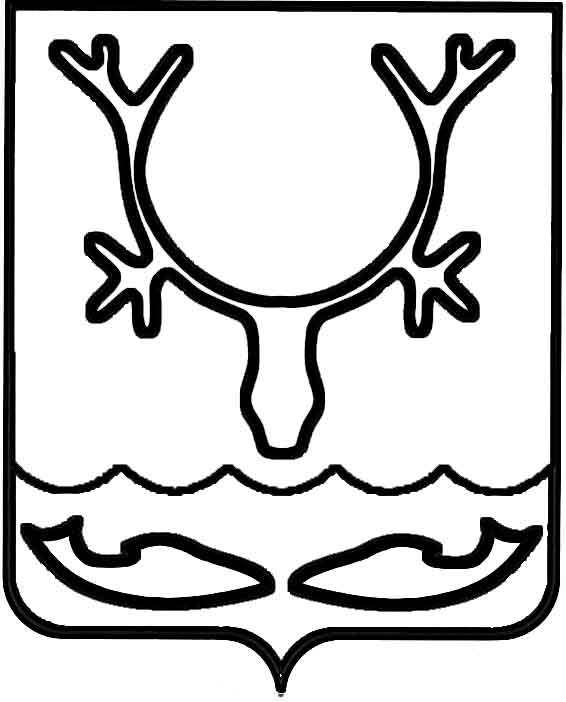 Администрация МО "Городской округ "Город Нарьян-Мар"ПОСТАНОВЛЕНИЕот “____” __________________ № ____________		г. Нарьян-МарОб утверждении Положения о проведении  Дня молодежного самоуправления                            в муниципальном образовании "Городской округ "Город Нарьян-Мар" в 2018 годуВ целях реализации муниципальной программы муниципального образования "Городской округ "Город Нарьян-Мар" "Молодежь", утвержденной постановлением Администрации МО "Городской округ "Город Нарьян-Мар" от 11.11.2013 № 2414               (в ред. от 29.12.2017 № 1510), Администрация МО "Городской округ "Город Нарьян-Мар" П О С Т А Н О В Л Я Е Т:1.	Утвердить Положение о проведении Дня молодежного самоуправления                 в муниципальном образовании "Городской округ "Город Нарьян-Мар" в 2018 году (Приложение).2.	Признать утратившим силу постановление Администрации МО "Городской округ "Город Нарьян-Мар" от 02.02.2017 № 130 "Об утверждении Положения                          о проведении Дня молодежного самоуправления в муниципальном образовании "Городской округ "Город Нарьян-Мар" в 2017 году".3.	Контроль за исполнением настоящего постановления возложить                     на руководителя аппарата – управляющего делами Администрации МО "Городской округ "Город Нарьян-Мар".4.	Настоящее постановление вступает в силу со дня официального опубликования. ПриложениеУТВЕРЖДЕНОпостановлением Администрации МО "Городской округ "Город Нарьян-Мар"от 26.01.2018 № 34Положение о проведении Дня молодежного самоуправления                             в муниципальном образовании "Городской округ "Город Нарьян-Мар" в 2018 годуОбщие положения1.1.	Настоящее положение о проведении Дня молодежного самоуправления                в муниципальном образовании "Городской округ "Город Нарьян-Мар" в 2018 году (далее – Положение) разработано в целях реализации муниципальной программы муниципального образования "Городской округ "Город Нарьян-Мар" "Молодежь", утвержденной постановлением Администрации МО "Городской округ "Город Нарьян-Мар" от 11.11.2013 № 2414. 1.2.	Учредителем мероприятия "День молодежного самоуправления                         в муниципальном образовании "Городской округ "Город Нарьян-Мар"                       (далее – Мероприятие) является Администрация муниципального образования "Городской округ "Город Нарьян-Мар" (далее – Администрация города). 1.3.	Основные понятия, используемые в настоящем Положении:организатор проведения Мероприятия – отдел организационной работы                    и общественных связей управления организационно-информационного обеспечения  Администрации МО "Городской округ "Город Нарьян-Мар";организационный комитет – коллегиальный орган, определяющий победителей, представленных на участие в Мероприятии проектов; участники Мероприятия – представители органов ученического самоуправления общеобразовательных организаций, представители от учебных заведений, расположенных на территории МО "Городской округ "Город Нарьян-Мар", в возрасте от 15 лет до 21 года (включительно).2. Цели и задачи Мероприятия2.1.	Мероприятие проводится в целях:2.1.1.	Вовлечения молодежи в процесс социально-экономического развития города, создания целостной системы отбора, подготовки и приобщения социально-активных молодых людей к управленческой деятельности, повышения их правовой            и политической культуры.2.1.2.	Формирования условий для подготовки молодежи к участию в работе исполнительно-распорядительных органов местного самоуправления на уровне городского округа.2.1.3.	Развития стратегического и системного мышления молодежи, а также повышения её компетентности в вопросах местного самоуправления.2.2.	Для достижения поставленных целей определяются следующие задачи:2.2.1.	Формирование у молодежи МО "Городской округ "Город Нарьян-Мар" активной гражданской позиции, социальной зрелости, ответственности, чувства долга.2.2.2.	Развитие институтов молодежного самоуправления в городе Нарьян-Маре; создание целостной системы отбора, подготовки и реализации социальных проектов молодых людей по направлениям реализации государственной молодежной политики; формирование у молодежи правовой и политической культуры, повышение гражданской активности и социальной ответственности; изучение мнения молодежи  о деятельности органов местного самоуправления по основным направлениям реализации молодежной политики на территории города.3. Порядок организации и проведения Мероприятия3.1.	Заявки подаются в Администрацию города по адресу: г. Нарьян-Мар,            ул. Ленина, д. 12, каб. 5, в срок до 15 марта  2018 года (включительно) по форме согласно приложению 1 к Положению. 3.2.	Подготовка и проведение Мероприятия осуществляются организатором проведения Мероприятия. 3.3.	Организатор проведения мероприятия:-	проводит предварительное изучение документов, представленных участниками Мероприятия, на соответствие Положению; -	проводит заочный этап Мероприятия; -	готовит материалы, необходимые для организации и проведения Мероприятия;-	организует подготовку и проведение очного этапа Мероприятия; -	организует подготовку и проведение Мероприятия. 4. Организационный комитет Мероприятия 4.1.	Организационный комитет Мероприятия (Приложение 2) проводит оценку личностных качеств и компетенций участников очного этапа Мероприятия                                в соответствии с утвержденными критериями. 5. Порядок проведения Мероприятия5.1.	Этапы проведения Мероприятия: 1 этап – прием заявлений: с 15 февраля по 15 марта 2018 года; 2 этап – заочный: с 16 марта по 29 марта 2018 года, рассмотрение кандидатур; 3 этап – очный: 02 апреля 2018 года, презентация и защита проектов, определение кандидатур;4 этап – проведение Дня самоуправления: 09 апреля 2018 года.5.2.	Перечень замещаемых должностей (Приложение 3).5.3.	Для участия в конкурсе необходимо предоставить в Администрацию города следующие документы: -	заявка на участие в Мероприятии (Приложение 1);-	эссе на тему "Комфортная городская среда глазами молодежи".Объем эссе – не менее 1 страницы формата А4 (Текст набирается любым выбранным способом).-	дополнительные материалы, характеризующие личностные качества конкурсанта, достижения в общественной, научной, учебной деятельности. 5.4.	Лица, представившие неполный пакет документов либо указавшие недостоверную информацию, а также нарушившие сроки подачи пакета документов, установленные настоящим Положением, к участию в Мероприятии не допускаются. 5.5.	Участник Мероприятия имеет право подать заявку на замещение нескольких должностей. 5.6.	Администрация города вправе проверить подлинность информации, содержащейся в пакете документов, представленном участником Мероприятия. 5.7.	Кандидаты избираются на очном этапе Мероприятия из числа заявителей по совокупности личностных, деловых и руководящих качеств путем оценки организационного комитета с учетом следующих критериев: -	лидерские качества, организаторские способности (от 1 до 10 баллов); -	умение работать в команде (от 1 до 10 баллов);  -	уровень мотивации достижения успеха, рациональность (от 1 до 5 баллов); -	эмоциональные характеристики личности (от 1 до 5 баллов); -	другие критерии по решению экспертного совета.  5.8.	Материалы, представленные кандидатами, участникам не возвращаются.6. Подведение итогов6.1.	Подведение итогов и награждение осуществляются в течение                             10 (десяти) календарных дней после проведения Мероприятия в присутствии представителей Администрации города и экспертного совета Мероприятия.Приложение 1к Положению о проведении Дня молодежного самоуправления в муниципальном образовании "Городской округ "Город Нарьян-Мар" в 2018годуЗАЯВКАна участие в Дне молодежного самоуправления в Администрации муниципального образования "Городской округ "Город Нарьян-Мар" в 2018 году Приложение 2к Положению о проведении Дня молодежного самоуправления в муниципальном образовании "Городской округ "Город Нарьян-Мар" в 2018годуОрганизационный комитет по проведению  Дня молодежного самоуправленияв муниципальном образовании "Городской округ "Город Нарьян-Мар" в 2018 году Приложение 3к Положению о проведенииДня молодежного самоуправленияв муниципальном образовании"Городской округ"Город Нарьян-Мар" в 2018 годуПеречень замещаемых должностейв МО "Городской округ "Город Нарьян-Мар"-	Глава МО "Городской округ "Город Нарьян-Мар";-	первый заместитель главы Администрации МО "Городской округ "Город Нарьян-Мар";-	заместитель главы Администрации МО "Городской округ "Город Нарьян-Мар" по экономике и финансам;-	заместитель главы Администрации МО "Городской округ "Город Нарьян-Мар" по взаимодействию с органами государственной власти и общественными организациями;-	руководитель аппарата – управляющий делами;-	начальник Управления финансов;-	начальник управления строительства, ЖКХ и градостроительной деятельности;-	начальник правового управления;-	начальник управления организационно-информационного обеспечения;-	начальник отдела ГО и ЧС, мобилизационной работы;-	начальник отдела муниципального архива;-	начальник отдела муниципальной службы и кадров;-	председатель Совета городского округа "Город Нарьян-Мар";-	должности в Совете городского округа "Город Нарьян-Мар"                                 (по согласованию с председателем Совета городского округа "Город Нарьян-Мар").2601.201834Глава МО "Городской округ "Город Нарьян-Мар" О.О.БелакФ.И.О.Дата рожденияМесто работы или учебыЧленство в общественных  объединениях (перечислить с указанием занимаемой должности)Общественная деятельностьДолжность в Администрации,                    на замещение которой подается заявка (одна или несколько,                не более трех)Деловые качества, которыми обладает кандидат для успешного замещения заявленной должностиКонтактный телефонАнохин Дмитрий Владимирович - заместитель главы Администрации МО "Городской округ "Город Нарьян-Мар"                   по взаимодействию с органами государственной власти и общественными организациями, председатель организационного комитета;Жукова Ольга Владимировна - заместитель главы Администрации МО "Городской округ "Город Нарьян-Мар"                    по экономике и финансам, заместитель председателя организационного комитета;Синявина Зоя Михайловна  - специалист по связям с общественностью                 2 категории отдела организационной работы  и общественных связей управления организационно-информационного обеспечения Администрации МО "Городской округ "Город Нарьян-Мар", секретарь организационного комитета.Члены комиссии:Максимова Алина Александровна - начальник отдела организационной работы  и общественных связей управления организационно-информационного обеспечения Администрации МО "Городской округ "Город Нарьян-Мар";Мартынов Виталий Валерьевич - ведущий специалист по связям                              с общественностью отдела по работе                       с населением МКУ "УГХ г. Нарьян-Мара";Могутова Анна Дмитриевна- начальник претензионно-договорного отдела правового управления Администрации МО "Городской округ "Город Нарьян-Мар";Мысова Людмила Анатольевна - ведущий экономист отдела инвестиционной политики и предпринимательства управления экономического и инвестиционного развития Администрации МО "Городской округ "Город Нарьян-Мар";Оленицкий Игорь Викторович - руководитель аппарата – управляющий делами Администрации МО "Городской округ "Город Нарьян-Мар";Савина Любовь Алексеевна- начальник отдела обеспечения деятельности депутатов и работы с населением Совета городского округа "Город Нарьян-Мар"                 (по согласованию).